%    script:  fftex2.m%------------------------------------------------------------------    %    %    PURPOSE%     Example of fft of timesignal y(t)- discrete Fourier transform%%    REFERENCES                                              %      P-E Austrell 2018-02-01%-------------------------------------------------------------------  dt=1/100;endt=4;  t=0:dt:endt;  y=12*sin(2*pi*t)-6*sin(2*2*pi*t)+4*sin(3*2*pi*t)-3*sin(4*2*pi*t);  [freq,yfft]=fftoperator(t,y);% Plot time signal   subplot (2,1,1)  plot(t,y);   grid on  xlabel('Time [s]')   ylabel('Amplitude')% Plot FFT  subplot(2,1,2)  plot(freq,yfft)   grid on  xlabel('Frequency [Hz]')   ylabel('Amplitude')  axis([0 10 0 14])%-------- end----------------                                                                                                          Results: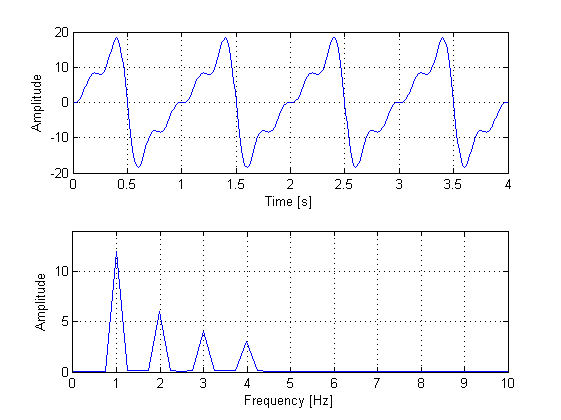 function [freq,Yfft]=fftoperator(time,y)%%[freq,Yfft]=fftoperator(time,y)% --------------------------------------------------------------------------  %%    PURPOSE%      Obtain fft of timesignal y(t)- discrete fourier transform%%    INPUT:%      time: row or column vector with n elements with constant increment%      y: corresponding row or column vector with n elements of signal%    %    OUTPUT:%      freq: row or column vector with n elements with constant %            increment [Hz]%      yfft: corresponding row or column vector with n elements of %            amplitudes%%    REM.%      Only the unique points are returned i.e. f lies in 0<=f<=Fs/2%%    REFERENCES                                              %      Juan Negreira; May 2011 mod. P-E Austrell 2018-02-01%--------------------------------------------------------------------------%% Introducing the time signal%xData=time;yData=y;%Calculating the FFT%%Number of points in input dataNFFT=length(yData);%Nyquist frequencyFn=1/(xData(2)-xData(1))/2;%Absolute value of the FRFFFTY=abs(fft(yData));NumUniquePts=ceil((NFFT+1)/2 ) ;% fft s~~tric, t hrow away second halfFFTY=FFTY(1:NumUniquePts) ;% Take magnitude of YYfft=abs(FFTY);% Mult1ply by 2 to take into account the fact that we% threw out second half of FFTY aboveYfft=Yfft*2 ;% Account for endpoint uniquenessYfft(1)=Yfft(1)/2;% We know NFFT is evenYfft(length(Yfft))=Yfft(length(Yfft))/2;% Scale the FFT so that it is not a function of the length of y.Yfft=Yfft/length(yData);%Frequenciesfreq=(0:NumUniquePts-1)*2*Fn/NFFT;